■ Кніжны навігатарНовы ТВОР ВЯДОМАГА ЗЕМЛЯКААндрей ФЕДАРЭНКА і яго «Жэтон на метро»У выдавецтве «Мастацкая літаратура» выйшла кніга аднаго з лепшых беларускіх сучасных празаікаў Андрэя Федарэнка, аўтара вядомых кніг «Афганская шкатулка», «Шчарбаты талер» (паводле якога на «Беларусьфільме» зняты тэлевізійны міні-серыял), «Нічые», «Мяжа», «Смута» і інш.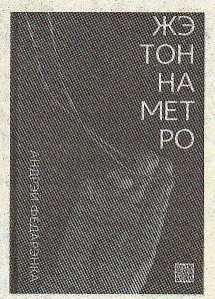 Адметна тое что Андрэй Федарэнка – наш зямляк, ён нарадзіўся ў вёсцы Бярозаўка Мазырскага раёна. Некаторы час працаваў бібліятэкарам Бярозаўскай сельскай бібліятэкі.Яго новы рамая «Жэтон на метро» пабудаваны па законах трылера. Твор пачынаецца з трывржнага званка гарадскогатэлефона, па якім ужо даўно ніхто не турбуе галоунага героя, паэта Віктара Рака...Гэты тэлефонны званок нібыта запускав шэраг падзей, як гадзіннікавы механізм, шасцерні ў якім пачынаюць рухацца. Далей у жыццё Віктара ўваходзіць мноства незвычайных персанажаў, а сюжэт раскручваецца ўсё больш і больш.Пісьменнік не шкадуе сіл, каб стварыць рэалістычныя і цалкам псіхалагічна абгрунтаваныя партрэты сваіх герояў, якія, як ужо разумее чытач, звязаныя жудаснай таямніцай. Усе гэтыя людзі ў нейкі  ён момант акружаюць галоўнага героя, а потым нечакана знікаюць, пакідаючы яго ў здзіўленні: а што тэта было і навошта ён ім спатрэбіуся? Увогуле, інтрыга нарастае з кожнай старонкай.Аўтар выдатна распрацаваў сюжэт і перапляценні лесаў герояў, кніга паступовапавольна рухаецца і чытач бачыц, як разрозены пазл складаецца ў цэлае палатно.Кнігу можна набыць ва ўсіх бібліятэках горада (акрамя дзіцячай) і аграгарадках Ка- менка, Козенкі, Махнавічы і Слабада.Людміла КІР’ЯНАВА.